Univerzita Karlova v Praze2. lékařská fakulta 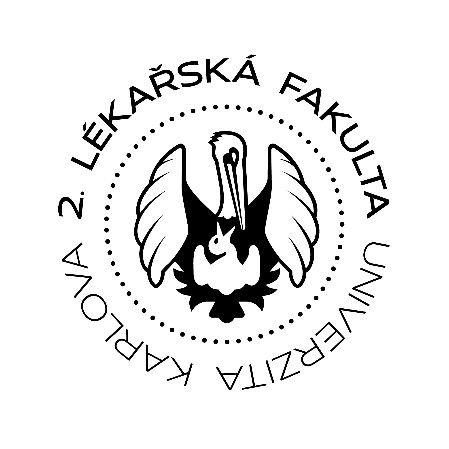 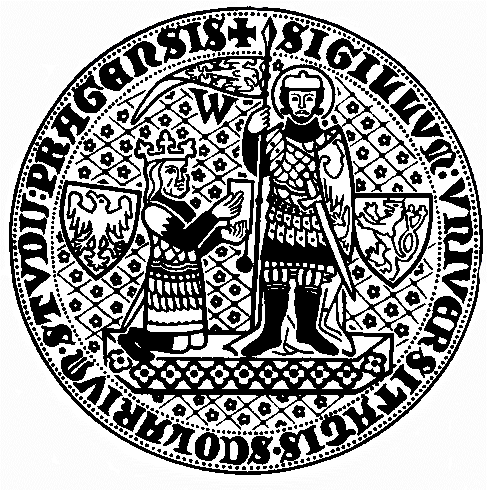 Literární přehledStudijní program: Fyziologie a patofyziologie člověkaNázevAutorPraha 2020Školitel:  Konzultant: